SOLICITUD:RESOLUCION: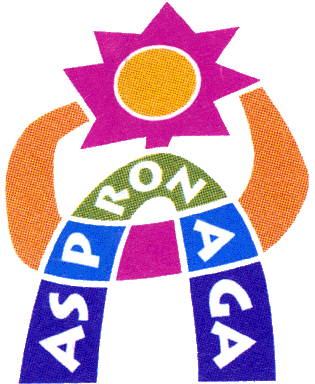 CENTRO LABORAL  LAMASTELLEServicio Laboral-Ocupacional y de Apoyo Personal y Social a Personas con Discapacidad IntelectualPARTE DE INCIDENCIA DE MANTENIMIENTO 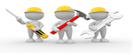 CENTRO LABORAL  LAMASTELLEServicio Laboral-Ocupacional y de Apoyo Personal y Social a Personas con Discapacidad IntelectualAPO4-F-8FECHA DE AVISO DE  INCIDENCIAURGENCIA 
(1 a 5)LUGARPERSONA QUE COMUNICADESCRIPCION DE LA INCIDENCIA 
(Especificar el tipo de avería, lugar,…)FECHA DE REPARACIONREPARADO  POROBSERVACIONES1ª VALORACIONDESCRIPCION OBRA/ REPARACION REALIZADAVALORACION DE LA OBRA REALIZADA (si procede)VALORACION DE LA OBRA REALIZADA (si procede)FIRMA del PERSONAL DE MANTENIMIENTOOBSERVACIONES DE LA DIRECCION(si procede)